На основу члана 50. Закона о државним службеницима и члана 4. став 1. Уредбе о  интерном и јавном конкурсу за попуњавање радних места у државним органима оглашаваИНТЕРНИ КОНКУРС ЗА ПОПУЊАВАЊЕ ИЗВРШИЛАЧKОГ РАДНОГ МЕСТА У КАНЦЕЛАРИЈИ ЗА ДУАЛНО ОБРАЗОВАЊЕ И НАЦИОНАЛНИ ОКВИР КВАЛИФИКАЦИЈАI Орган у коме се попуњава радно место: Канцеларија за дуално образовање и Национални оквир квалификација,  Немањина 22-26, Београд. II Радно место које се попуњава:1. Радно место за развој и унапређивање дуалног образовања и васпитања, у звању самостални саветник, Сектор за дуално образовање  – 1 извршилац.Опис посла: Учествује у планирању развоја дуалног образовања и васпитања у складу са усвојеним стратешким документима, међународним конвенцијама и другим документима и у изради извештаја о њиховом остваривању; прати примену закона и прописа из области дуалног образовања и учествује у процени ефеката увођења дуалног образовања у средњем стручном образовању и дуалног модела студија у високом образовању у складу са стратешким документима; прати стање и покреће иницијативе за решавање питања из области дуалног образовања у средњем стручном образовању, дуалног модела студија у високом образовању и развија методологије, израђује анализе, студије, елаборате и извештаје из области дуалног образовања у средњем стручном образовању и код дуалног модела студија у високом образовању; прати рад и пружа стручну подршку раду социјалних партнера укључених у процесе из домена дуалног образовања и васпитања и израђује анализе и даје предлоге за унапређивање уписне политике из области дуалног образовања и васпитања; учествује у програмирању и имплементацији националних и међународних пројеката из домена дуалног образовања и васпитања и стара се о спровођењу активности на унапређивању рада запослених у образовно-васпитним установама из области дуалног образовања и васпитања; учествује у развијању стандарда и норматива простора, опреме, наставних средстава у области дуалног образовања у средњем стручном образовању, дуалног модела студија у високом образовању и спроводи проверу реализације такмичења и смотри ученика из области дуалног образовања; прати активности размене података из евиденција и база података које институције воде у складу са законом и учествује у промоцији дуалног образовања и васпитања и различитих могућности за учење и достизање стандарда квалификација; обавља и друге послове по налогу помоћника директора.Услови: Високо образовање из поља друштвено-хуманистичких, природно- математичких, техничко-технолошких наука или образовно-уметничког поља Уметности на основним академским студијама у обиму од најмање 240 ЕСПБ бодова, мастер академским студијама, специјалистичким академским студијама, специјалистичким струковним студијама, односно на основним студијама у трајању од најмање четири године или специјалистичким студијама на факултету, најмање пет година радног искуства у струци, положен државни стручни испит, као и потребне компетенције за рад на радном месту.III Место рада: БеоградIV Врста радног односа: радно место попуњава се заснивањем радног односа на неодређено време.V Компетенције које се проверавају у изборном поступку:Сагласно члану 9. Закона о државним службеницима, прописано је да су кандидатима при запошљавању у државни орган, под једнаким условима доступна сва радна места и да се избор кандидата врши на основу провере компетенција. Изборни поступак спроводи се у више обавезних фаза и то следећим редоследом: провера општих функционалних компетенција, провера посебних функционалних компетенција, провера понашајних компетенција и интервју са комисијом.На интерном конкурсу за извршилачка радна места која нису руководећа, не проверавају се опште функционалне и понашајне компетенције, а за радна места која су руководећа не проверавају се опште функционалне компетенције.У свакој фази изборног поступка врши се вредновање кандидата и само кандидат који испуни унапред одређено мерило за проверу одређене компетенције у једној фази изборног поступка може да учествује у провери следеће компетенције у истој или наредној фази.Провера посебних функционалних компетенција:1. Посебна функционална компетенција у одређеној области рада – студијско-аналитички послови (Методологија праћења, спровођења, вредновања и извештавања о ефектима јавних политика) - провераваће се путем симулације (писано).2. Посебна функционална компетенција за одређено радно место – планска документа, прописи и акти из надлежности и организације органа (Закон о дуалном образовању) – провераваће се путем симулације (писано).3. Посебна функционална компетенција за одређено радно место – прописи из делокруга радног места (Правилник о ближим условима, начину рада, активностима и саставу Тима за каријерно вођење и саветовање у средњој школи која реализује образовне профиле у дуалном образовању) - провераваће се путем симулације (писано).Информације о материјалима за припрему кандидата за проверу посебних функционалних компетенција могу се наћи на интернет страници Канцеларије за дуално образовање и Национални оквир квалификација http://noks.mpn.gov.rs/прописи-дуално образовање/Интервју са комисијом: Процена мотивације за рад на радном месту и прихватање вредности државних органа - провераваће се путем интервјуа са комисијом (усмено).VI Адреса на коју се подноси попуњен образац пријаве за интерни конкурс: Образац пријаве на конкурс шаље се поштом или се подноси непосредно на адресу писарнице  Канцеларије за дуално образовање и Национални оквир квалификација, Немањина 22-26, 11000 Београд, са назнаком „За интерни конкурс за попуњавање извршилачког радног места“.VII Лице које је задужено за давање обавештења о интерном конкурсу: Владимир Поповић, контакт телефон: 060/ 0 880 505.VIII Датум оглашавања: 31. март 2023. године.IX Рок за подношење пријава на интерни конкурс је осам дана и почиње да тече 01.04. 2023. године и истиче 10. априла 2023. године.X Пријава на интерни конкурс врши се на Обрасцу пријаве који је доступан на интернет презентацији Службе за управљање кадровима www.suk.gov.rs, на интернет презентацији Канцеларије за дуално образовање и Национални оквир квалификација http://noks.mpn.gov.rs/конкурси/  или у штампаној верзији на писарници Канцеларије за дуално образовање и Национални оквир квалификација, Немањина 22-26, 11000 Београд.Приликом предаје пријаве на интерни конкурс, пријава добија шифру под којом подносилац пријаве учествује у даљем изборном поступку. Подносилац пријаве се обавештава о додељеној шифри у року од три дана од пријема пријаве, достављањем наведеног податка на начин који је у пријави назначио за доставу обавештења.XI Докази које прилажу кандидати који су успешно прошли фазу изборног поступка пре интервјуа са Конкурсном комисијом: оригинал или оверена фотокопија дипломе којом се потврђује стручна спрема; оригинал или оверена фотокопија доказа о положеном државном стручном испиту за рад у државним органима (кандидати са положеним правосудним испитом уместо доказа о положеном државном стручном испиту, подносе доказ о положеном правосудном испиту); оригинал или оверена фотокопија доказа о радном искуству у струци (потврда, решење и други акти којима се доказује на којим пословима, у ком периоду и са којом стручном спремом је стечено радно искуство); оригинал или оверена фотокопија решења о распоређивању или премештају у органу у коме ради или решења да је државни службеник нераспоређен.Сви докази прилажу се у оригиналу или фотокопији која је оверена код јавног бележника (изузетно у градовима и општинама у којима нису именовани јавни бележници, приложени докази могу бити оверени у основним судовима, судским јединицама, пријемним канцеларијама основних судова, односно општинским управама као поверени посао).Као доказ се могу приложити и фотокопије докумената које су оверене пре 1. марта 2017. године у основним судовима, односно општинскоj управи. Законом о општем управном поступку („Службени гласник РС”, број: 18/16) је, између осталог, прописано да су органи у обавези да по службеној дужности, када је то неопходно за одлучивање, у складу са законским роковима, бесплатно размењују, врше увид, обрађују и прибављају личне податке о чињеницама садржаним у службеним евиденцијама, осим ако странка изричито изјави да ће податке прибавити сама. Документа о чињеницама о којима се води службена евиденција су: уверење о положеном државном стручном испиту за рад у државним органима односно уверење о положеном правосудном испиту.Потребно је да учесник конкурса у делу Изјава*, у обрасцу пријаве, заокружи на који начин жели да се прибаве његови подаци из службених евиденција. 
XII Рок за подношење доказа: кандидати који су успешно прошли претходну фазу изборног поступка, пре интервјуа са Конкурсном комисијом позивају се да у року од пет радних дана од дана пријема обавештења доставе наведене доказе који се прилажу у конкурсном поступку.
Кандидати који не доставе наведене доказе који се прилажу у конкурсном поступку, односно који на основу достављених или прибављених доказа не испуњавају услове за запослење, писмено се обавештавају да су искључени из даљег изборног поступка. Докази се достављају  на адресу Канцеларије за дуално образовање и Национални оквир квалификација, Немањина 22-26, Београд.XIII Датум и место провере компетенција кандидата у изборном поступку: 
Са кандидатима чије су пријаве благовремене, допуштене, разумљиве, потпуне и који испуњавају услове предвиђене огласом о интерном конкурсу, на основу података наведених у обрасцу пријаве на конкурс, изборни поступак ће се спровести почев од 17. априла 2023. године.Провера посебних функционалних компетенција и интервју са Конкурсном комисијом ће се обавити у просторијама Службе за управљање кадровима, Нови Београд, Булевар Михајла Пупина  2 (источно крило).Кандидати ће о датуму, месту и времену спровођења сваке фазе изборног поступка бити обавештени на контакте (бројеве телефона или електронске адресе), које наведу у својим обрасцима пријава.XIV Државни службеници који имају право да учествују на интерном конкурсу:
На интерном конкурсу могу да учествују само државни службеници  запослени на неодређено време из органа државне управе и служби Владе.Напоменe: Неблаговремене, недопуштене, неразумљиве или непотпуне пријаве биће одбачене.
Интерни конкурс спроводи Конкурсна комисија коју је именовао в.д. директора Канцеларије за дуално образовање и Национални оквир квалификација. Овај конкурс се објављује на огласној табли и интернет презентацији Службе за управљање кадровима (www.suk.gov.rs) и огласној табли и интернет презентацији Канцеларије за дуално образовање и Национални оквир квалификација (http://noks.mpn.gov.rs/конкурси/).Сви изрази, појмови, именице, придеви и глаголи у овом огласу који су употребљени у мушком граматичком роду, односе се без дискриминације и на особе женског пола.	               Д И Р Е К Т О Р	           др Данило Рончевић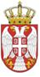 РЕПУБЛИКА СРБИЈАВЛАДАСлужба за управљање кадровима Београд